ANTI-SOCIAL BEHAVIOUR SCRUTINY PANEL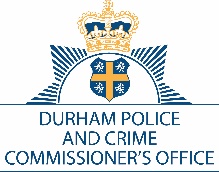 VOLUNTEER APPLICATIONIn less than 100 words, please tell us what appeals to you the most about being a Scrutiny Volunteer?How did you learn about being a Scrutiny Volunteer?Have you ever undertaken a similar role? If yes, please tell us more.What skills, experience and qualities do you feel you would bring if appointed? (include details of other voluntary work you have been involved with)Do you have any requirements in respect of a disability which we need to be aware of to support you in the role of Scrutiny Volunteer? (This will not affect your application)CONVICTIONS:Have you ever been convicted of any offences punishable with imprisonment within the last five years, or have any criminal convictions? (Information provided will not necessarily disqualify you from becoming a Scrutiny Volunteer)If yes, please give details below.  This information is a requirement in all applications but may not necessarily affect your application.  Offences covers by the Rehabilitation of Offenders Act 1974 if spent need not be listed.DECLARATION OF INTERESTS:You must declare all interests, memberships, trusteeships, roles either paid or voluntary etc.  This is to ensure there is no conflict of interest with the Policing Body.  Declaration of interests may also be used during selection to ensure the panel is representative and balanced.Successful applicants will be required to complete a full declaration form at the time of appointment. Please give details of two referees (not related to you) who can support your applicationPlease return your completed Application Form to general.enquiries@durham.pnn.police.gov.uk or post to Durham Police and Crime Commissioner’s Office, Police Headquarters, Aykley Heads, Durham, DH1 5TTCLOSING DATE: 12.00 noon Tuesday 30th August 2022If you require further information or assistance, please contact the office (0191 375 2001) during normal office hours.SurnameTitleForename(s)Date of BirthE-Mail AddressContact Telephone Number (s)Address Address Address Address How long at this address?Max 500 words:YesNoDeclarationName of Organisation/sRole/sPlease list any employment or business interests including directorships, trusteeships etc.Please list membership of any organisation, association, or group.  Please include any political membership, trade unions, voluntary roles, associations, clubs etc.Please list any property interests including any owned, leased or rented land or property.Address of property and/or landPlease state if owned, leased or rentedPlease list any other relevant interests.Reference 1Reference 2NameAddressOccupationTelephoneE-MailPlease tick to confirm you have read and understood the Eligibility Criteria (see below)Please tick to confirm you have read and understood the Eligibility Criteria (see below)Please tick to confirm you have read and understood the Eligibility Criteria (see below)Please tick to confirm you have read and understood the Eligibility Criteria (see below)Signed:Date:ELIGIBILITY CRITERIAYou must be:18 years or overwilling to undertake security vetting to an appropriate level for certain roles and must disclose in your application form whether you have ever been convicted of any offences punishable with imprisonment within the last five years or have any criminal convictions.  This information is a requirement in all applications but may not necessarily affect your applicationwilling to serve for a minimum of two years (extendable for up to four years before re-application).willing to attend regular meetings throughout each year (minimum 4 meetings) and attend several community trigger appeal hearings as and when they arisewilling to undertake induction and other training as requiredwilling to read information ahead of meetings and collectively help create reports as requiredYou must not:hold any political office e.g., be a MP or County Councillor etcbe a member of County Durham and Darlington Police and Crime Panelbe a member of the Safer Durham Partnership or Darlington Community Safety Partnershipbe a member of any organisation that does not promote equal opportunitiesApplicants may be members of political parties however, all interests political or otherwise must be declared and may form part of the selection process to enable the panel to be balanced.